DRIVING DIRECTIONS TO ABBOTSFORD EXHIBITION PARK:From Hwy-1, take Clearbrook exit, follow Clearbrook Rd north to Mclure Rd, turn right, go to light at Trethewey, turn left and follow road around buildings to parking lot at rear of exhibition park.   There is plenty of parking outside the building.REMINDERS TO EXHIBITORSExhibitors, through submission of entry, acknowledge that they are knowledgeable of AAC rules and regulations, including but not limited to the following:This event is open to all dogs being at least 18 months of age, purebred or mixed breed, except bitches in season, aggressive dogs, or dogs suffering from any deformity, injury or illness which may effect the dog’s physical or mental performance, or any dogs showing signs of aggression.Obstacles shall be chosen from those described in the current edition of the rules and regulations of the AAC.No leads, collars, food, toys or other aids or devices shall be permitted on the course at any time, including during familiarization and course-walking. It is expressly understood that exhibitors alone are responsible for the behavior of their dogs and/or children. All dogs must be penned, crated or on leash when not in the ring.  All dogs must be under control when exiting the ring.  Any dog engaging in aggressive or out of control behavior upon exit of the ring may be disqualified and / or required to leave the show grounds and NO REFUND of fees shall be given.Exhibitors must keep crating and exercise areas clean.  Please pick up after yourself and your dogs. We need to keep this great new venue available to us and other dog clubs!Any exhibitor whose dogs and/or children create an unnecessary disturbance or repeatedly engage in unsafe or disruptive behavior may be asked to leave the show grounds and no refund of fees paid will be made.If an exhibitor must be asked to leave the show grounds for any reason, they will not be issued a refund.There will be no refund after the closing date for dogs that are withdrawn, with the exception of bitches in season or sick/ injured dogs if we are provided with a vet’s certificate.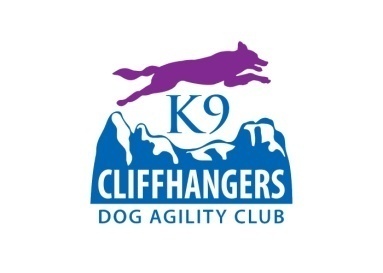 K9 Cliffhangers Dog Agility ClubWinter Madness 12AAC SANCTIONED AGILITY TRIAL
MARCH 10, 11 & 12, 2017
INDOORS ON DIRT SURFACE** ELECTRONIC TIMING & **
**BREAK AWAY TIRES WILL BE USED **ABBOTSFORD EXHIBITION PARK32470 Haida Dr, Abbotsford, BC***LIMITED ENTRY***
     4 Rounds: Masters Standard               3 Rounds each: Starters & Advanced Standard3 Rounds: Steeplechase (ALL LEVELS)1 Round:  Challenge (Masters level only)1 Round:  Team (ALL LEVELS)3 Rounds: Masters Gamblers2 Rounds each: Starters, Advanced & Masters Jumpers
2 Rounds each:  Starters, Advanced Gamblers2 rounds each:  Masters Snooker 1 round each:  Starters & Advanced SnookerOUR DISTINGUISHED JUDGES:
Gail Thompson, Joanie-Leigh Elliot, Kirsten Locke, Marian McCormack, Sherry Taylor, Tracey Mallinson
CLOSING DATE:  March 1, 2017 or when FULLQUESTIONS? 
Call or email the Trial Secretary – Lisa Koncsik 778-928-8460 or trialsecretary@k9cliffhangers.caCall or email the Trial Chair – Marian McCormack 604-866-1932 msmc40@telus.netCAMPING:  On site camping maybe available, please contact Lisa at trialsecretary@k9cliffhangers.caEQUIPMENT &  FAMILIARIZATION:  We will be using electronic timing & break-a-way tires in both rings.Equipment familiarization for Starters dogs only; Contact equipment only. Friday 4 p.m.-4:15 p.m., and Saturday & Sunday 7 a.m. – 7:30 a.m.AAC ID CARDS:All dogs must have a valid AAC ID Number before they compete even if only for FEO.Legs and Titles will only be issued to dogs with a valid AAC ID number.Please allow up to six (6) weeks for processing and delivery of ID Cards.Go to www.aac.ca to apply. You must have your dog measured and your card marked with that measurement before checking-in. CRATING AND SET-UP: There is space for crating inside. Please do not block scoreboards, doorways, walkways etc. Please be aware that leaving valuables on-site overnight is at the risk of the owner.CLASS CHANGE/MOVE-UPS: Next day move-ups will be allowed.  Please report move-ups to scorekeeping table.  Move ups from prior trials must be reported no later than midnight Monday, March 6th, 2017 - Please email Lisa of any move ups at trialsecretary@k9cliffhangers.ca
PRIZES AND AWARDS:Flat ribbons will be available for 1st - 4th place.  All Qualifying runs will receive an official Qualifying Ribbon. Ribbons will also be given for Steeplechase, Master Team Relay, Master Challenge, all Expert and Versatility Titles. Teams who earn the following titles; ADC, AADC, MADC, ATChC, Bronze, Silver & Gold Awards of Merit will receive special ribbons.VOLUNTEERS NEEDED:Give us a hand setting poles, building courses, straightening chutes, running leashes or scribe sheets. – We always like to hand out free runs for future K9 Cliffhangers trials in appreciation!CONFIRMATION:Will be emailed, if no email address is provided your confirmation will be done by phone.  If you do not receive a confirmation by the Sunday prior to the trial date, or if there are errors, please notify the Trial Secretary ASAP.  This will help avoid delays on the day of the trial. TRIAL RESULTS:Trial results will be posted on the K9 Cliffhanger website: www.k9cliffhangers.ca shortly after the completion of the trial.Tentative Schedule of EventsChanges may be made to the running order  to accommodate the efficient use of each ring.FIRST DOG ON THE LINE FRIDAY 5 P.M., SAT & SUN 8 A.M.Times may be adjusted after closing date, please check your confirmation.We suggest you mark which classes you have entered, for your recordsJUMP HEIGHT CHARTAGILITY ASSOC. OF CANADA (“AAC”) PARTICIPATION WAIVER& RELEASE Handler:________________________________ Dog Name: _______ __ (the “Dog”) AAC Dog ID#: ______ ___ Dog Name: _______ __ (the “Dog”) AAC Dog ID#: ______ ___ In consideration of the acceptance of this entry by AAC and the K9 Cliffhangers (the “Organizing Club”) and the opportunity to have the Dog participate, compete in and/or be judged at this event or trial (the “Event”), I, the undersigned, agree as follows: 1. I certify that I am the actual owner of the Dog, or that I am the duly authorized agent of the actual owner of the Dog and that the Dog is not a hazard to persons, property or other dogs. 2. I agree that AAC or the Organizing Club for the Event may refuse my entry for any reason that it deems to be sufficient. 3. I understand and acknowledge that participation in the Event carries certain risks, including, but not limited to injuries (including serious injuries and death) to myself, the Dog, another dog under my control or persons attending as my guests (my “Related Parties”), damage to property and other losses. I waive any and all claims that I have or may have in the future against, and release from all liability and agree not to sue AAC, the Organizing Club or any of the directors, executives, committees, representatives, employees, volunteers or agents of either AAC or the Organizing Club (the “Personnel”) for any injury, death, property damage or other loss that I or my Related Parties sustain due to any cause whatsoever, including negligence, breach of contract, breach of duty, statutory or otherwise, or mistakes or errors of judgment of any kind. 4. I assume full responsibility for the conduct of myself and my Related Parties during the entirety of the Event. I agree to indemnify and save harmless AAC, the Organizing Club and the Personnel from and against any and all claims that may be made against them or costs, fees, expenses or liability (including, without limitation, lawyers’ fees on a solicitor and own client basis) incurred by AAC, the Organizing Club or the Personnel that may arise due to: (a) any act or omission of myself, my Related Parties or any party for whom I am liable at law; or (b) aggressive behaviour by the Dog or any other dog under my control. 5. I have read, and do understand the rules of competition and the additional rules (if any) appearing in the trial schedule for the Event, as well as the policies of AAC pertaining to discipline (collectively, the “Rules”). I agree to abide by the Rules and to conduct myself and the Dog in accordance with the Rules. I understand that myself and/or the Dog may be subject to disciplinary procedures or sanctions for breach of the Rules and agree to respect and be bound by any disciplinary decision made by AAC. 6. I understand that AAC and/or the Organizing Club may, in the course of administering the Event or conducting its activities generally, collect, use or disclose my personal information and that any personal information collected, used or disclosed by AAC and/or the Organizing Club will be treated in accordance with AAC policy and applicable privacy and personal information laws. I hereby consent to the collection, use and disclosure by AAC and/or the Organizing Club of my personal information. 7. I have been given the opportunity to read and understand the terms of this Agreement before signing it, and have in fact done so. I understand that by signing this Agreement, I am restricting my legal rights and I sign this Agreement voluntarily and of my own free will. SIGNATURE                                                                               DATEEntry is not valid unless signed, dated and received with correct fees by closing date.Entries by handlers under the age of 18 Require a parent/guardian signatureFRIDAY MARCH 10thSATURDAY MARCH 11thSUNDAY MARCH 12thHeight at withers<= 12”>12" &<=16”>16" &<=21">21"Regular10”16”22”26”Veteran/Specials6”10”16”22”Official Entry Form       K9 CLIFFHANGERS DOG AGILITY CLUB – SUMMER SIZZLER     AAC SANCTIONED AGILITY TRIALOfficial Entry FormTrial Date:  March 10 – 12, 2017Return completed entry form with fees payable to:  K9 CliffhangersTo:  Lisa Koncsik, 201-175 W 4th St, North Vancouver, BC V7M 1H6 or trialsecretary@k9cliffhangers.caEtransfer of funds to agileted@gmail.com with a password set to CliffhangerWe will charge $20 for and NSF ChequesEmail/mail entries must be received or postmarked prior to March 1, 2017Owner/Handler InformationName:___________________________________________________________Handler, if other than owner:  _________________________________________Junior Handler #:  __________________________________________________Address:  _________________________________________________________City: __________________________                     Province:   _______________Postal Code:  __________________    Phone #:  _________________________Email:  ___________________________________________________________Dog(s) IdentificationDog #1 Name:  _____________________________________________________AAC #: ________________________  Breed:  ___________________________Birthdate: ____________________  Dog Height:  _________________________Jump height:  			  6”     10”     16”    22”   26”      (circle one)Circle Dog’s Status:  		Regular   Special  Veteran  DD Vet   JHPreferred Team Partner:  ____________________________________________Dog #2 Name:  _____________________________________________________AAC #: ________________________  Breed:  ___________________________Birthdate: ____________________  Dog Height:  _________________________Jump height:  			  6”     10”     16”   22”   26”    (circle one)Circle Dog’s Status:  		Regular   Special  Veteran  DD Vet   JHPreferred Team Partner:  ____________________________________________                                            FRIDAY                             
  ring #         Event                                                                Dog #1     Dog #2                                            FRIDAY                             
  ring #         Event                                                                Dog #1     Dog #2                                            FRIDAY                             
  ring #         Event                                                                Dog #1     Dog #2   (1)           Masters Gamblers 1 (KL)   (1)           Masters Standard 1 (KL)   (2)           Steeplechase 1 (GT)   (2)           Steeplechase 2 (GT)SATURDAYSATURDAYSATURDAY   (1)            Masters Standard 2 (KL)   (1)            Masters Gamblers 2 (KL)   (1)            Masters Standard 3 (ST)   (1)            Masters Snooker 1 (KL)   (1)            Masters Jumpers 1 (KL)   (2)            Starters Gamblers 1 (GT)   (2)             Advanced Gamblers 1 (GT)   (2)            Starters Standard 1 (GT)   (2)             Advanced  Standard 1 (GT)   (2)            Starters Standard 2 (JLE)   (2)            Advanced  Standard 2 (JLE)   (2)            Starters Jumpers 1 (GT)   (2)            Advanced   Jumpers 1 (GT)   (2)	   Steeplechase 3 (GT)SUNDAYSUNDAYSUNDAY   (1)            Masters Standard 4 (GT)   (1)            Masters Gamblers 3 (GT)   (1)            Challenge (Masters only) (TM)         Team (GT)   (1)             Masters Snooker 2 (GT)   (2)             Advanced  Gamblers 2 (KL)   (2)            Starters Gamblers 2 (KL)   (2)            Advanced  Standard 3 (KL)   (2)            Starters  Standard 3 (KL)   (2)            Advanced Snooker 1 (MM)   (2)            Starters Snooker 1 (MM)   (2)            Advanced Jumpers 2 (KL)   (2)            Starters Jumpers 2 (KL)   (2)             Masters Jumpers 2 KL)8 OR LESS ROUND(S)(total rounds of all dogs entered SAME HANDLER)#__________  round(s) x $14.50  each round =9 OR MORE ROUND(S)(total rounds of all dogs entered SAME HANDLER)#__________  round(s) x $13 each round =TOTAL ENTRY FEES SUBMITTED:Official Entry Form    K9 CLIFFHANGERS DOG AGILITY CLUB – WINTER MADNESS 12 - AAC SANCTIONED AGILITY TRIAL